IntroductionThis document has been designed to summarise the content of the Active Lives Children and Young People questionnaire for pupils in Years 7 to 11. Please note that the online questionnaire has been designed to be engaging for young people to complete and therefore questions are not displayed in the same format as shown below. Background information is highlighted in blue text for your information. This is not displayed to pupils.  HomepageOn entering the URL, Year 7 to 11 pupils will see the following screen. They should select ‘Next’ to continue.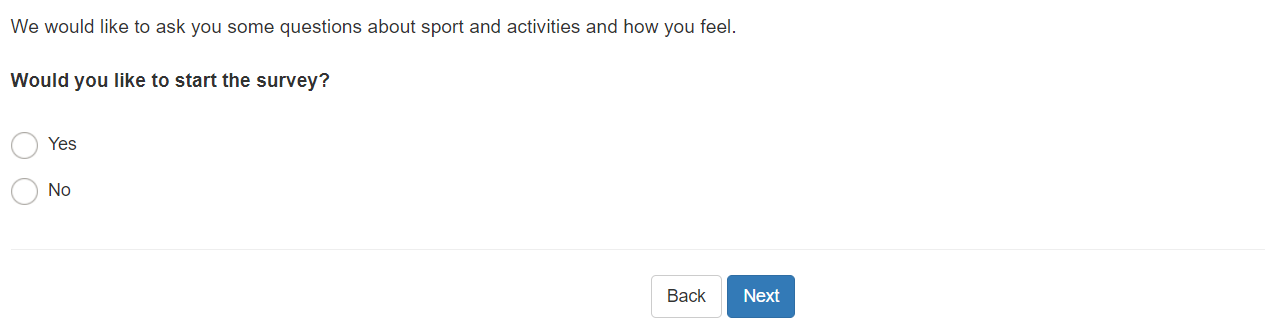 If respond ‘No’ to opening questionYou can choose whether or not to take part.  You have chosen not to start the survey.  If you answered no by mistake click ‘back’ to go back to the previous question and start the survey now.  If you would like to take part later you can go to the URL and start again when you want to. If you do not want to take part please select next and the survey will end.Question 1Where are you doing this survey?At schoolAt homeSomewhere elsePrefer not to sayQuestion 2Which school year are you in?Year 7Year 8Year 9Year 10Year 11Question 3Since [current month] last year, have you been to see any live sporting events?  Please include all matches, races and competitions, including professional sport and watching friends and family compete.X Please do not include any events that you took part in yourself, or events you watched on TV.YesNoCan’t rememberQuestion 4Asked if ‘Yes’ was selected at Question 3.How many live sporting events have you been to see since [current month] last year?  Please include all matches, races and competitions, including professional sport and watching friends and family compete.X Please do not include any events that you took part in yourself, or events you watched on TV.OneTwoThree or moreQuestion 5Pupils should be encouraged only to think about the last week for this question.  Some pupils might be tempted to select everything they have ever done but this would be incorrect and may also make subsequent questions more complex for them to answer.Which of these have you done in the last seven days, since last [current day of the week]?  Please choose all the exercise, sport and fitness activities you did including online or TV led activities, e.g. online PE.    Include things like running around, dancing, walking and cycling as well as sports. Include things you did at school (including in PE lessons), at home, at clubs, or somewhere else.Please select all that applyWalking to get to school or other places such as friends’ houses or a park Going on a walk (includes walking a dog or hiking)Riding a scooter for fun or to get to places like school, friends’ houses or a parkCycling to get to school or other places such as friends’ houses or a parkCycling/riding a bike for fun or fitness (includes BMX or mountain biking)Dancing (including online or TV led e.g. TikTok dances, ballet, tap, street etc)Kicking a ball about  Skateboarding, roller skating/bladingTrampolining (including in a garden, at a trampoline centre, or as part of a club)Frisbee, throwing and catching (including piggy in the middle) or skippingPlaying it, tag, chase, sardines or other running gamesClimbing or swinging in the playground, garden or parkSwimmingGym or fitness (fitness/online class e.g. push-ups, sit-ups, or yoga, or using exercise machines e.g. rowing machine, exercise bike, running machine)FootballNetballHockeyCricketRugby (including tag rugby)Baseball, softballRounders BasketballDodgeball, benchballTable tennis/ping pongBadmintonTennisGymnasticsAcrobatics including aerial, aerial hoop and acroCheerleadingRunning, jogging, cross-countryField athleticsHorse ridingJudo, karate, taekwondo and other martial artsBoxingClimbing (including indoors)Ice skatingWater sports (canoeing, kayaking, sailing, rowing, surfing)If you did any other sports or exercise, please tell us what you did in the boxes below__________________ ______________________________________________________None of theseQuestion 6Asked if Rugby selected in Question 5.In the last seven days which types of rugby have you done?Touch or tag rugby (non-contact)Contact rugby (rugby union)Rugby leave (contact)Don’t knowQuestion 7Pupils who selected at least one activity at Question 6 are now shown a grid with the activities they selected on the left-hand side and school weekdays across the top. For example: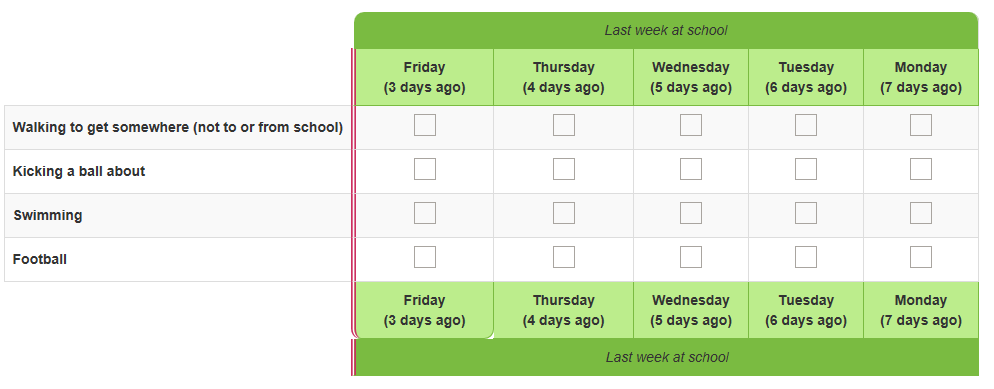 If pupils select a large number of activities, they may see separate grids showing groups of activities. Please tell us on which days you did each of these activities while you were at school, during normal school hours.  Include activities in PE lessons and breaktimesX Do not include activities at before and after school clubs, even if these took place at schoolIf you did not do one of the activities at school, during normal school hours, in the last seven days, just leave the row blank. We will ask you about what you did outside usual school hours in the next question.If you are completing this on a mobile or tablet, please scroll across to see all weekdays and enter your answers. Question 8Pupils who selected at least one activity at Question 5 are now shown a second grid with the activities they selected on the left-hand side and all seven days of the week across the top. For example: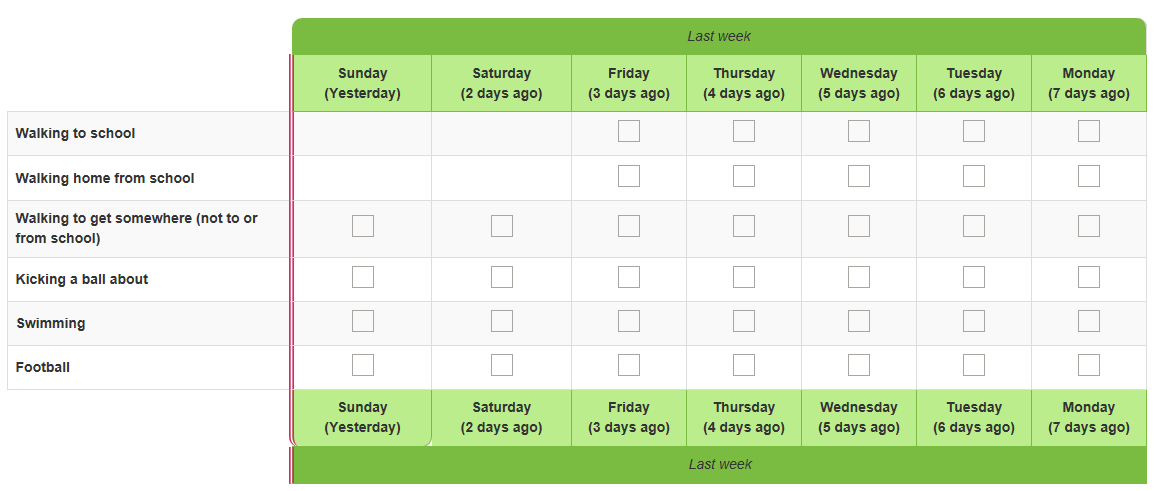 Now please tell us on which days you did these activities outside school hours.
If responded ‘Yes – every weekday’ to Question 1 Include activities you did:Before you got to school and after you left schoolAt the weekend On holiday daysAt before and after school clubs, even if these took place at school If you did not do one of the activities outside school hours in the last seven days, just leave the row blank.If you are completing this on a mobile or tablet, please scroll across to see all weekdays and enter your answers. Question 9Pupils who say that they did any activities outside school hours, will be asked the following questions once for each activity. You told us that on [day of the week], [X days ago], you [activity] outside normal school hours. How long did you [activity] for?As an example, if a pupil fills in the grid to show they played rugby on Friday, seven days ago, this question will ask “You told us that on Friday, 7 days ago, you played rugby outside normal school hours. How long did you play rugby for?”Less than 10 minutesAbout quarter of an hourAbout half an hourAbout three-quarters of an hourOne hourMore than an hourCannot give an estimateAnd did you [activity] indoors, or outdoors?IndoorsOutdoorsThe indoors/ outdoors question will not be asked in relation to:Walking to get to school or other places Going on a walkRiding a scooter Cycling to get to school or other placesClimbing or swinging in the playground, garden or parkCycling for fun Sports day Field athletics RoundersDancingKicking a ball aboutSwimmingFootballHockeyRugbyRunning/joggingGym or fitnessHorse ridingMartial artsBoxingQuestion 10Pupils who said that they walked to or from school on any day will be asked this question. How long does it usually take you to walk to / from school?Less than 10 minutesAbout quarter of an hourAbout half an hourAbout three-quarters of an hourOne hourMore than an hourCannot give estimateQuestion 11Pupils who said that they cycled to or from school on any day will be asked this question. How long does it usually take you to cycle to / from school?Less than 10 minutesAbout quarter of an hourAbout half an hourAbout three-quarters of an hourOne hourMore than an hourCannot give estimateQuestions 12 & 13Pupils who selected at least one activity at Question 5 will be asked the following questions for each activity they selected.  Both questions appear on the same screen. When you [activity], did it make you breathe faster than sitting down reading? YesNoWhen you [activity], did it make you hot or tired?YesNoQuestion 14How did you get to school today? Please choose all the ways you came to school today.If did not select ‘At school’ in Question 1.If today is not a school day, please select how you got to school last time.WalkedRode a bikeScooterCar or vanBusTrain or tram or tubeI did not go into school as I was learning from homeNone of these, please type in how you came to schoolQuestions 15 to 19These questions are asked to all pupils and appear on the same screen.  Pupils should be encouraged to think about all types of physical activity rather than a specific sport or type of exercise when answering these questions. We would now like you to think about all types of exercise and sport. How much do you agree or disagree with the following statements?I enjoy taking part in exercise and sports.Strongly agreeAgreeDisagreeStrongly disagreeCan’t sayI feel confident when I exercise and play sports.Strongly agreeAgreeDisagreeStrongly disagreeCan’t sayI find exercise and sports easy.Strongly agreeAgreeDisagreeStrongly disagreeCan’t sayI understand why exercise and sports are good for me.Strongly agreeAgreeDisagreeStrongly disagreeCan’t sayI know how to get involved and improve my skills in lots of different types of exercise and sports.Strongly agreeAgreeDisagreeStrongly disagreeCan’t sayQuestions 20 to 25These questions are asked to all pupils and appear on the same screen. How much do you agree or disagree with the following statements:I feel that I have the opportunity to be physically activeStrongly agreeAgreeDisagreeStrongly disagreeCan’t sayI exercise to stay fit and healthyStrongly agreeAgreeDisagreeStrongly disagreeCan’t sayI exercise to help me relax and worry less about thingsStrongly agreeAgreeDisagreeStrongly disagreeCan’t sayI feel guilty when I don’t exerciseStrongly agreeAgreeDisagreeStrongly disagreeCan’t sayI exercise socially for fun with friendsStrongly agreeAgreeDisagreeStrongly disagreeCan’t sayI exercise because someone tells me I have toStrongly agreeAgreeDisagreeStrongly disagreeCan’t sayQuestion 26How much do you agree or disagree with the following statements:Taking part in exercise and sports is a good way to spend time with my familyStrongly agreeAgreeDisagreeStrongly disagreeCan’t sayI’d rather spend time doing other things that aren’t sport or exercise such as listening to music, playing video games or watching TVStrongly agreeAgreeDisagreeStrongly disagreeCan’t sayQuestion 27In the future would you like to do more, the same amount, or less exercise and sport than you do at the moment?I want to do…MoreThe same amountLessQuestion 28Asked if responded ‘More’ to Question 27Thinking about doing more exercise or sport in the future, which statements apply to you?Select all that applyI want to do more of the exercise and sports I do nowI want to do different or new exercise or sportsI don’t mind whether I do more of the same or do different exercise or sportsDon’t knowPrefer not to sayQuestion 29Can you swim?YesNoQuestion 30Asked if pupil answered ‘Yes’ to Question 29.Can you swim a length of a swimming pool (25 metres) without stopping?YesNoQuestion 31Asked if pupil answered ‘Yes’ to Question 30.Can you swim 200 metres (eight lengths of a standard sized swimming pool) without stopping?YesNoQuestion 32Which of the following swimming strokes can you do?Select all that applyFront crawlBackstrokeBreaststrokeButterflyQuestion 33Can you stay in one place in the pool and keep your head above the water without holding onto the side or a float, and without touching the bottom of the pool? This is sometimes called treading water.YesNoQuestion 34Would you like to swim more often?YesNoQuestion 35Imagine that tomorrow you fall into a large lake. The lake is deep and you can’t touch the bottom. You have all your clothes on, and you are about five metres away from the land (this is the length of a large car). Could you get back to the land without someone helping you?YesNoQuestion 36Which of these outdoor places can you go to exercise or play?Select all that applyA balconyA garden or backyardA park or fieldOutdoor sports places such as pitches or tennis courtsA wood or countrysideBeach or seasideIn a lake, river, canalA road or pavement where you can safely go for a run or walk or ride your bike or scooterOther place outside your house or flat (e.g. cycle way, path along river)None of theseQuestion 37Since [current month] last year, have you volunteered, or given your time to do any of the following activities? Select all that applyRaised money for a sports club, organisation or event (only include fundraising for sport, not fundraising by taking part in a sports event or activity)Been a ‘sports leader’ or ‘sports ambassador’Coached or instructed an individual or team(s) in a sport, dance or fitness activity (other than solely for family members)Refereed or umpired at a sports match, competition or eventActed as a steward or marshal at a sports or dance activity or eventProvided any other help for a sport, dance or fitness activity (e.g. helping with refreshments; setting up sports kit or equipment, scoring matches, first aid). Please tell us what you did:  
________________No, have not done any of these activities since [current month] last yearQuestion 38Asked if one or more volunteering activity was selected at Question 37. If just one activity was selected at Question 37:And have you [activity from Question 37] more than once since [current month] last year?If more than one activity was selected at Question 37:Think about all those sport, dance and fitness activities you have given your time to support or volunteered in.  Have you given your time more than once since [current month] last year?YesNoQuestion 39Overall, how happy did you feel yesterday?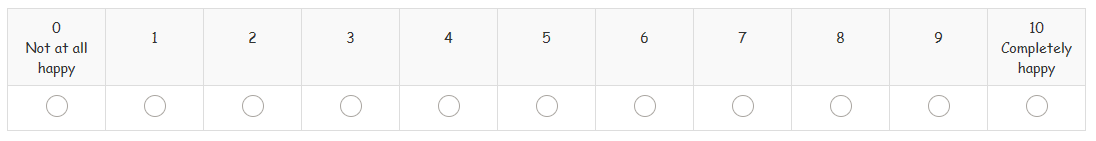 Question 40Is this how you usually feel?YesNoQuestion 41Overall, how satisfied are you with your life nowadays?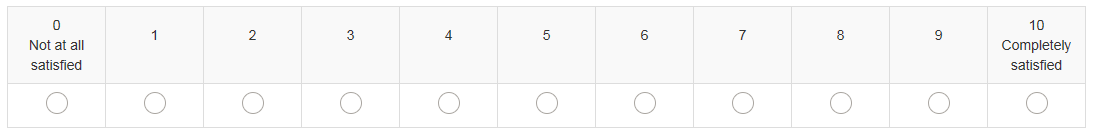 Question 42Overall, to what extent do you feel that the things you do in your life are worthwhile?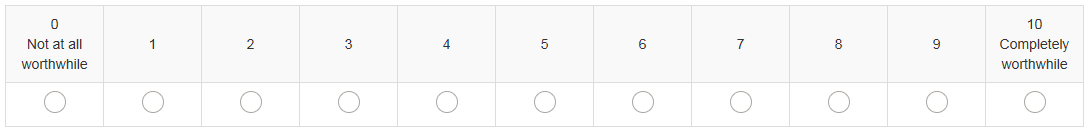 Question 43For this question pupils should be encouraged to think about all activities, not just sport and physical activity.  Icons are shown to help illustrate this.Thinking about all the things you do at school and at home, how much do you agree or disagree with the following statement:If I find something difficult, I keep trying until I can do it. Strongly agreeAgreeDisagreeStrongly disagreeCan’t say Question 44How much do you feel you can trust people who are a similar age to you?I can trust them a lotI can trust them a bitI can’t trust them very muchI can’t trust them at allCan’t sayQuestion 45How often do you feel lonely?Often/alwaysSome of the timeOccasionallyHardly everNeverPrefer not to sayQuestion 46We now have some final questions about you.Are you a… GirlBoyOtherPrefer not to sayQuestion 47Asked if pupil answered ‘Other’ to Question 46.You have not categorised yourself as a boy or a girl. How would you describe yourself?________________Prefer not to sayQuestion 48How old are you?111213141516Question 49Which one of these best describes your background or race?White (British or English)White (not British or English)Mixed raceAsian or British AsianBlack or Black BritishOtherPrefer not to sayQuestion 50Do you have a disability, special need or illness (e.g. autism, dyslexia, or asthma), which makes it difficult for you to do any of these things?YesNoDon’t knowPrefer not to sayConcentrating and paying attention (includes ADHD)How you behave in a way which makes life difficult (includes anger problems)Reading or writing (includes dyslexia)Using numbers (e.g. putting numbers the wrong way around)Difficulty learning or understanding new things (includes finding it hard to remember things)How you feel [and your mental health] (including feeling anxious or depressed)Co-ordination (includes balance problemsMoving around including walking and runningUsing your hands for writing or to pick things up (includes difficulty holding a pen)Seeing and using your eyes (includes colour blindness)Hearing and using your earsSpeaking and communicatingBreathing (includes asthma)Gives you pain (e.g. hypermobility)Affects your health for a long time (includes conditions such as diabetes)Something else you have difficulty with because of your disability, special need or illnessQuestion 51Asked if answered ‘Yes’ to Question 50.Which of these do you have difficulty with because of your disability, special need or illness? Select all that applyConcentrating and paying attention (includes ADHD)How you behave in a way which makes life difficult (includes anger problems)Reading or writing (includes dyslexia)Using numbers (e.g. putting numbers the wrong way around)Difficulty learning or understanding new things (includes finding it hard to remember things)How you feel [and your mental health] (including feeling anxious or depressed)Co-ordination (includes balance problemsMoving around including walking and runningUsing your hands for writing or to pick things up (includes difficulty holding a pen)Seeing and using your eyes (includes colour blindness)Hearing and using your earsSpeaking and communicatingBreathing (includes asthma)Gives you pain (e.g. hypermobility)Affects your health for a long time (includes conditions such as diabetes)Something else you have difficulty with because of your disability, special need or illnessNone of theseDon’t knowPrefer not to sayQuestion 52Asked if answered any response bar ‘None of these, ‘Don’t know’ or ‘Prefer not to say’ to Question 51.Does this disability, special need or illness have a big effect on your life?YesNo Don’t knowPrefer not to sayQuestion 53Asked if answered any response bar  ‘None of these, ‘Don’t know’ or ‘Prefer not to say’ to Question 51.Do you think this disability, special need or illness will last for a year or more?YesNo Don’t knowPrefer not to sayQuestion 54Thinking about school meals (food served by the school). Do your parents have to pay if you have school meals?If you don’t normally have school meals please tell us whether you think your parents would have to pay if you had a school meal.YesNoDon’t knowPrefer not to sayQuestion 55If a pupil spends their time living in different homes with different parents or carers, they should answer these questions thinking about the home they will stay at tonight.  We would now like to ask you some questions to understand more about your home and your family.These questions will help us find out more about what affects how much sport and exercise children and young people do. Does your family own a car, van or truck? NoYes, oneYes, two or morePrefer not to sayQuestion 56Do you have your own bedroom for yourself?YesNoPrefer not to sayQuestion 57How many computers does your family own (including laptops and tablets/iPads, but NOT including game consoles and smartphones)?NoneOneTwo More than twoPrefer not to sayQuestion 58How many times did you and your family travel out of England for a holiday last year?NoneOnceTwice More than twicePrefer not to sayQuestion 59How many bathrooms (room with a shower/bath or both) are in your home?NoneOneTwo More than twoPrefer not to sayQuestion 60Does your family have a dishwasher at home?YesNoPrefer not to sayFinal screenPupils’ answers are automatically submitted. Once they reach this screen they can close the browser.Thank you! That is the end of the survey.If you have questions or are worried about anything in the survey, or anything else in your life the first person to talk to is a parent, other family member or someone else you trust, if you feel able to. If you want more information or someone else to talk to there are some ideas below.It is absolutely fine if you don’t need or want to talk to someone – we are providing this to everyone who takes part.  None of the organisations listed will know that you took part in the survey, nor will they get in touch with you.NHS: www.nhs.ukThis site helps you make choices about your health, exercise and healthy eating and has information on finding and using NHS services.  For advice and information on being physically active please visit: https://www.nhs.uk/live-well/exercise/physical-activity-guidelines-children-and-young-people/CHILDLINE: 0800 11 11A confidential and free helplie which will not appear on a phone bill.  You can also go online for a 1-2-1 instant messenger chat with someone who is there to listen and support you at www.childline.org.ukThe Mix: 0808 808 4994Free, confidential advice and support for young people.  You can call them, or get advice via webchat at www.themix.org.uk